Nota de la TSB – El Informe de la Comisión de Estudio 13 a la AMNT-16 se presenta en los siguientes documentos:Parte I:	Documento 13 – GeneralidadesParte II:	Documento 14 – Cuestiones propuestas para estudio en el próximo periodo de estudios 2017-2020ÍNDICEPágina1	Introducción		32	Organización del trabajo		103	Cuestiones y Relatores		134	Resultados de los trabajos realizados durante el periodo de estudios
2013-2016		155	Lista de Recomendaciones aprobadas durante el periodo de estudios		196	Lista de Recomendaciones que se encontraban en la etapa de determinación/
consentimiento en la última reunión		237	Lista de Recomendaciones suprimidas durante el periodo de estudios		238	Lista de Recomendaciones sometidas a la AMNT-16 para su aprobación		249	Otras publicaciones		2410	Informe sobre las actividades de la Comisión de Estudio Rectora, las GSI 
y las JCA		2511	Observaciones en relación con el trabajo futuro		281	Introducción1.1	Responsabilidades de la Comisión de Estudio 13La Asamblea Mundial de Normalización de las Telecomunicaciones (Dubái, 2012) encomendó a la Comisión de Estudio 13 el examen de 19 Cuestiones relacionadas con las redes futuras, la computación en la nube, las comunicaciones móviles y las redes de la próxima generación (NGN). La Comisión de Estudio 13 fue nombrada Comisión de Estudio Rectora sobre las redes futuras (FN), sobre gestión de la movilidad y redes de la próxima generación (NGN) y sobre computación en la nube. A petición de la CE 13, el GANT, en su reunión de junio de 2013, asignó a la Comisión de Estudio 13 la función de Comisión de Estudio Rectora sobre constitución de redes definidas por software (SDN).1.2	Equipo de gestión y reuniones celebradas por la Comisión de Estudio 13La Comisión de Estudio 13 se reunió siete veces en Sesión Plenaria y cuatro veces en Grupos de Trabajo a lo largo del periodo de estudios (véase el Cuadro 1), bajo la presidencia del Sr. Chaesub Lee (República de Corea) entre 2013 y 2014, y del Sr. Leo Lehmann (Suiza) entre 2015 y 2016 y en ciertas reuniones de 2014. El Presidente de la CE 13 contó con la asistencia de los Vicepresidentes Sr. Mohammed Al Ramsi (EAU), Sr. Simon Bugaba (Uganda), Sr. Jamil Chawki (Francia), Sr. Yoshinori Goto (Japón), Sr. Hyoung Jun Kim (República de Corea) (quien se unió al equipo de gestión en 2015), Sra. Hui-Lan Lu (EE.UU.), Sr. Ahmed Raghy (Egipto), Sr. Konstantin Trofimov (Rusia), Sr. Heyuan Xu (China) y Sra. Lamer Belhassine-Cherif (Túnez), quien sustituyó al Sr. Slaheddine Maaref desde finales de 2013.Los cambios en la presidencia de la CE 13 responden al hecho de que, en 2014, la Conferencia de Plenipotenciarios de la UIT designó al Sr. Chaesub Lee Director de la TSB. Además, en su reunión de abril de 2015, la CE 13 convocó elecciones para nombrar a los nuevos Presidente y Vicepresidentes de la CE 13. A raíz de dichas elecciones, el Sr. Leo Lehmann (Suiza) fue investido Presidente de la CE 13 y el Sr. Hyoung Jun Kim (República de Corea) se unió al equipo de gestión de la Comisión como nuevo Vicepresidente. Antes de su nombramiento como Presidente, el Sr. Leo Lehmann ejerció de Vicepresidente de la CE 13 (2013-2014).CUADRO 1Reunión de la Comisión de Estudio 13 y de sus Grupos de TrabajoDurante el periodo de estudios considerado también se celebraron numerosas reuniones de Relator en diversos lugares, tanto físicas como virtuales.CUADRO 1bisReuniones de Relator organizadas por la Comisión de Estudio 13 
durante el periodo de estudios*	NOTA – Reuniones previstas en el momento de elaboración del presente informe.2	Organización del trabajo2.1	Organización de los estudios y atribución de trabajos2.1.1	En su primera reunión del periodo de estudios, la Comisión de Estudio 13 decidió crear tres Grupos de Trabajo.2.1.2	En el Cuadro 2 se indica el número y título de cada Grupo de Trabajo, junto con el número de Cuestiones que tiene asignadas y el nombre de su Presidente y sus Vicepresidentes.CUADRO 2Organización de la Comisión de Estudio 13*	Suprimida durante el periodo de estudios.**	Dimitió.Además, las funciones de tutor de la CE 13 fueron desempeñadas por el Sr. Naotaka Morita* (NTT, Japón) entre 2013 y 2014, y por el Sr. Marco Carugi (NEC, Japón) entre 2014 y 2016.2.1.3	La Actividad Conjunta de Coordinación sobre computación en la nube (JCA-Cloud) prosiguió las actividades emprendidas durante el anterior periodo de estudios. En su primera reunión del periodo de estudios considerado, el GANT revisó el mandato de dicha actividad y aprobó su continuación.A mediados del periodo de estudios considerado (abril de 2015), la Comisión de Estudio 13 convino en que la JCA había dado cumplimiento a su mandato en materia de coordinación de los estudios sobre computación en la nube realizados por las Comisiones de Estudio del UIT-T, y puso fin a sus actividades. El proyecto en curso sobre el mantenimiento del plan de trabajo atinente a las normas de computación en la nube se encomendó a la Cuestión 17/13.En su siguiente reunión (junio de 2015), el GANT aprobó la supresión de la JCA-Cloud.2.1.4	Los dos grupos mixtos del GT 6/13 y el JTC 1/SC 38/WG 3 de la ISO/CEI, encargados de examinar la visión general y el vocabulario de la computación en la nube (CT-CCVOCAB) y la arquitectura de referencia de la computación en la nube (CT-CCRA), prosiguieron las actividades emprendidas durante el anterior periodo de estudios. En el periodo de estudios considerado, el GT 2/13 asumió la responsabilidad de ambos proyectos de colaboración. Dichos grupos dieron cumplimiento a sus mandatos y terminaron sus actividades a mediados de 2014.2.1.5	De conformidad con la Resolución 54 de la AMNT-12, la Asamblea creó el nuevo Grupo regional de la Comisión de Estudio 13 para África. En su primera reunión, celebrada en febrero-marzo de 2013, la Comisión de Estudio 13 nombró al equipo gestor del nuevo Grupo regional de la Comisión de Estudio 13 para África (GR-CE13-AFR). El GR-CE13-AFR proseguirá sus actividades durante el próximo periodo de estudios.2.1.6	En su reunión de junio de 2013, el GANT decidió crear la Actividad Conjunta de Coordinación sobre redes definidas por software (JCA-SDN), atendiendo así a la solicitud de la CE 13 con respecto a la creación de nuevos grupos. Por otra parte, en 2015, el GANT nombró a la CE 13 Comisión de Estudio Rectora de dicha actividad (antes de 2015, el grupo rector era el GANT). La CE 13 acordó continuar las actividades de la JCA-SDN un año más durante el próximo periodo de estudios.2.1.7	En su reunión de abril-mayo de 2015, la Comisión de Estudio 13 creó un Grupo Temático sobre las IMT-2020, con objeto de fomentar la participación de todos los expertos en telecomunicaciones y TIC, así como de recopilar información y elaborar un documento en que se analizasen las deficiencias de las iniciativas de normalización emprendidas en el ámbito de la tecnología 5G (concretamente, las redes). Los resultados de esta labor resultarán de utilidad para el desarrollo de recomendaciones sobre los aspectos de red de las IMT-2020. El Grupo Temático estuvo en funcionamiento desde mayo de 2015 hasta el día en que se redactó el presente informe. Su mandato se extiende hasta diciembre de 2016.2.1.8	El Grupo de Relator Conjunto sobre gestión de la computación en la nube (JRG-CCM) es un proyecto emprendido por dos Comisiones de Estudio del UIT-T, que fue aprobado por la CE 2 en su reunión de mayo de 2014 y por la CE 13 en su reunión de julio de 2014. Este Grupo proseguirá sus actividades hasta finales del periodo de estudios considerado.2.1.9	En el Cuadro 3 se indican todos los grupos antes mencionados con sus respectivos Presidentes.CUADRO 3Otros grupos*	Suprimido durante el periodo de estudios considerado.**	Dimitió.2.2	La Comisión de Estudio 13 organizó y celebró siete talleres durante el periodo de estudios 2013-2016–	Argel (Argelia), 8 de septiembre de 2013: Taller de la UIT sobre normalización de las IMT, M2M, IoT, computación en la nube y SDN–	Túnez (Túnez), 28 de abril de 2014: Segundo taller regional de la Comisión de Estudio 13 para África sobre "Redes futuras: computación en la nube, ahorro de energía, seguridad y virtualización"–	Ginebra (Suiza), 14 de noviembre de 2014: Taller de la UIT sobre "Normas relativas a la computación en la nube – Presente y futuro"–	Livingstone (Zambia), 23-24 de febrero de 2015: Tercer taller regional de la Comisión de Estudio 13 para África sobre "Los desafíos de normalización del UIT-T para los países en desarrollo que trabajan por un África conectada"–	Ginebra (Suiza), 24 de abril de 2015: Taller de la UIT sobre "Futura infraestructura de la confianza y el conocimiento" – Fase 1–	Accra (Ghana), 14-15 de marzo de 2016: Cuarto taller regional de la Comisión de Estudio 13 para África sobre "Redes futuras para una mejor África: IMT-2020, Confianza, Computación en la Nube y grandes volúmenes de datos" –	Ginebra (Suiza), 1 de julio de 2016: Taller de la UIT sobre "Futura infraestructura de la confianza y el conocimiento" – Fase 2Además, varios miembros del equipo directivo de la Comisión de Estudio 13 (entre otras) participaron en la Asamblea de Líderes de Comisiones de Estudio y en múltiples eventos organizados por el UIT-T y el UIT-D, así como en eventos conexos organizados por otros interesados, a cuyo éxito contribuyeron en calidad de oradores, expertos y participantes.3	Cuestiones y Relatores3.1	La AMNT-12 asignó a la Comisión de Estudio 13 las 19 Cuestiones que figuran en la lista del Cuadro 4CUADRO 4Comisión de Estudio 13 – Cuestiones asignadas por la AMNT-12 y Relatores*	Cesado en el periodo de estudios considerado.**	Dimitió.***	Falleció.Durante el periodo de estudios considerado, la Comisión de Estudio 13 revisó el texto de las Cuestiones 2/13, 3/13, 5/13, 6/13, 8/13, 9/13, 11/13, 14/13 (dos veces), 17/13 y 19/13. En el cuadro anterior figuran los títulos de las Cuestiones en vigor a finales del periodo de estudios (momento en que se elaboró el presente informe).3.2	Las Cuestiones que figuran en la lista del Cuadro 5 se adoptaron durante el periodo de estudios consideradoCUADRO 5Comisión de Estudio 13 - Nuevas Cuestiones adoptadas y Relatores3.3	Las Cuestiones que figuran en la lista del Cuadro 6 se suprimieron durante el periodo de estudios consideradoCUADRO 6Comisión de Estudio 13 – Cuestiones suprimidas4	Resultados de los trabajos realizados durante el periodo de estudios 2013-20164.1	GeneralidadesDurante el periodo de estudios, la Comisión de Estudio 13 examinó 1 337 contribuciones y elaboró un gran número de DT y Declaraciones de Coordinación.Sobre la base de esos documentos y de un gran número de documentos temporales, la Comisión de Estudio 13:–	elaboró 82 nuevas Recomendaciones;–	enmendó/revisó 5 Recomendaciones existentes;–	elaboró 10 Suplementos;–	produjo un documento técnico y cuatro informes técnicos.4.2	Logros más destacadosA continuación se resumen brevemente los principales resultados obtenidos con respecto a las diversas Cuestiones asignadas a la Comisión de Estudio 13. En el cuadro sinóptico que figura en el punto 5 del presente documento se recogen las respuestas oficiales a las Cuestiones.NGNeLa Comisión de Estudio 13 elaboró una recomendación fundamental en materia de evolución de las NGN, a saber, la nueva Recomendación UIT-T Y.2340 sobre "Visión general de la fase 1 de la evolución de las redes de próxima generación". La CE 13 otorgó su consentimiento a dicho instrumento en la última reunión que celebró durante el periodo de estudios considerado.En el marco de los trabajos relativos a la evolución de las NGN, se desarrollaron nuevos elementos que engloban el soporte de las redes de control de sensores y las aplicaciones conexas.La CE 13 elaboró las Recomendaciones UIT-T Y.2301 sobre "Mejora de la capacidad de inteligencia de la red – Requisitos y capacidades", UIT-T Y.2302 sobre "Aumento de la capacidad de inteligencia de la red – Arquitectura funcional", UIT-T Y.3321 sobre "Requisitos y marco de capacidad para la implementación de NICE mediante el uso de tecnologías de red definida por software", UIT-T Y.2320 sobre "Requisitos para la virtualización de las entidades de red de control en la evolución de las redes de la próxima generación", y otras recomendaciones adicionales sobre evolución de las NGN.La CE 13 contribuyó a la protección del medioambiente mediante la elaboración de un Suplemento relativo a un servicio de vigilancia de emisiones de gas de efecto invernadero en las NGN, así como de una serie de Recomendaciones sobre soluciones de ahorro energético para las redes actuales y futuras (véanse las Recomendaciones UIT-T Y.3022 sobre "Medición de energía en las redes", UIT-T Y.2064 sobre "Ahorro de energía gracias a la utilización de objetos inteligentes en las redes domésticas", UIT-T Y.2070 sobre "Requisitos y arquitectura del sistema de gestión energética doméstica y de los servicios de red doméstica", y UIT-T Y.2071 sobre "Marco para una red microenergética").La CE 13 creó un modelo de referencia en materia de servicios convergentes actualizados para la agricultura, el cual figura en la Recomendación UIT-T Y.2238 sobre "Visión global de la agricultura inteligente basada en redes" (06/2015). En dicha Recomendación se definen capacidades de servicio para la agricultura inteligente, se considera que esta actividad podría ayudar a resolver diversos problemas causados por unas condiciones severas, se proporciona un modelo de referencia para la agricultura inteligente, y se identifican las capacidades de red necesarias para la creación de una infraestructura que soporte la agricultura inteligente.TVIPEn el ámbito técnico de la normalización de la TVIP, se aprobó la nueva Recomendación Y.1903 (01/2014) sobre "Requisitos funcionales de la TVIP móvil", la cual completa las célebres recomendaciones de la serie Y.1900 sobre TVIP.Redes futurasLas redes futuras se han desarrollado como marco de la conexión con conciencia de los datos (Recomendación UIT-T Y.3033), los requisitos de virtualización de la red (Recomendación UIT-T Y.3012), la evaluación socioeconómica de las redes futuras mediante el análisis de controversias (Recomendación UIT-T Y.3013) y la arquitectura funcional de la virtualización de red para redes futuras (Recomendación UIT-T Y.3015), entre otras cuestiones.Los estudios relativos a la interconexión de servicios distribuidos (DSN) se llevaron a cabo como parte de las actividades en materia de redes futuras y condujeron a la elaboración de varias recomendaciones, entre ellas, las Recomendaciones UIT-T Y.2082 sobre funciones de retransmisión de DSN, UIT-T Y.2083 sobre telefonía multimedios por DSN, UIT-T Y.2084 sobre funciones de distribución de contenidos de DSN, y UIT-T Y.2085 sobre encaminamiento de DSN.La Comisión de Estudio 13 siguió ahondando en el concepto de las redes ubicuas inteligentes (SUN) por conducto de 5 Recomendaciones en las que se aborda la visión general, el contexto, el marco de difusión del contenido y las funciones de control del tráfico y gestión de recursos. Las SUN se consideran una realización a corto plazo de las redes futuras.Redes móvilesDe conformidad con la práctica adoptada durante el anterior periodo de estudios, la CE 13 siguió haciendo referencia a especificaciones de red básica del miembro de la familia de las IMT-2000 "red núcleo desarrollada por ANSI-41 con red de acceso cdma2000" y del miembro de la familia de la "red medular del sistema de telecomunicaciones móviles universales derivada del sistema global para comunicaciones móviles" en las Recomendaciones del UIT-T de la serie Q.174X.Diversos aspectos relacionados con la gestión de la movilidad fueron objeto de desarrollo y aprobación en el marco de la Recomendación UIT-T Y.2813 sobre "marco de gestión de la movilidad para aplicaciones con múltiples dispositivos" (02/2016), el Suplemento sobre hipótesis de servicio de N-pantallas para la convergencia fijo-móvil, y el documento técnico sobre este tema especializado.El Grupo Temático sobre las IMT-2020, dependiente de la CE 13, elaboró un análisis de las disparidades (visión general de las novedades técnicas en la parte de red de las redes 5G) que contempla 85 esferas técnicas en las que aplicar iniciativas de normalización en el futuro.La CE 13 puso en marcha una serie de trabajos relativos a los requisitos de la convergencia fijo-móvil en las IMT-2020, a la gestión y orquestación de la segmentación de la red móvil, y a los requisitos y aspectos arquitectónicos de la orquestación de múltiples capas, dominios y tecnologías en SDN a gran escala.Internet de las cosas (IoT)La Comisión de Estudio 13 dio continuidad a la Iniciativa Mundial de Normalización sobre Internet de las Cosas (IoT-GSI), en el marco de la cual algunas de sus Cuestiones colaboraron estrechamente con otras Cuestiones competentes de las Comisiones de Estudio 11 y 16 a fin de elaborar Recomendaciones UIT-T en materia de IoT.Sobre la firme base que se logró asentar durante el periodo de estudios anterior gracias a la Recomendación UIT-T Y.2060 sobre la "Visión general de la Internet de las cosas", la CE 13 prosiguió sus trabajos sobre IoT desde el inicio del periodo de estudios considerado. Ello resultó en la culminación de las labores relativas a 12 Recomendaciones nuevas, en las que se examinan los requisitos comunes de la IoT (Recomendación Y.2066), el marco funcional y las capacidades de la IoT (Recomendación UIT-T Y.2068), los requisitos y el marco semánticos de la IoT (Recomendación UIT-T Y.2076) y los requisitos y capacidades de pasarela comunes para las aplicaciones de IoT (Recomendación UIT-T Y.2067), entre otras cuestiones.También se abordaron los servicios de seguimiento de cibersalud en el marco de las nuevas Recomendaciones UIT-T Y.2065 sobre "Requisitos de servicio y capacidad para los servicios de seguimiento de cibersalud", y UIT-T Y.2075 sobre "Marco de capacidad para los servicios de seguimiento de cibersalud".En su reunión de junio de 2015, el GANT decidió crear una nueva Comisión de Estudio sobre IoT (a saber, la CE 20). A raíz de dicha decisión, la CE 13 concluyó sus actividades sobre IoT, tras haber aprobado las 5 últimas Recomendaciones en la materia entre mediados de 2015 y principios de 2016. El resto de la labor se transfirió a la CE 20. En un total de dos fases, la CE 13 remitió 18 temas de estudio a la CE 20, para que siguiera desarrollándolos como Recomendaciones.Computación en la nubeSe prosiguieron los trabajos sobre computación en la nube emprendidos durante el anterior periodo de estudios. En particular, la CE 13 estableció el marco, los requisitos de alto nivel, los requisitos relacionados con la infraestructura y los aspectos generales de la gestión de la computación en la nube de extremo a extremo.Se consideró que los dos textos comunes con el JTC 1/SC 38/WG 3 de la ISO/CEI sobre la visión general y el vocabulario de la computación en la nube (Recomendación UIT-T Y.3500 | Norma Internacional ISO/IEC 17788) y la arquitectura de referencia de la computación en la nube (Recomendación UIT-T Y.3502 | Norma Internacional ISO/IEC 17789) constituían los frutos de una iniciativa de colaboración altamente satisfactoria.Además, se elaboraron Recomendaciones relativas a los requisitos de infraestructura de la computación en la nube, el marco de la computación entre nubes, los requisitos para la oficina virtual, los requisitos funcionales de la red como servicio y la infraestructura como servicio, y la arquitectura funcional del escritorio como servicio. Además, como resultado de una iniciativa conjunta de un Grupo de Relator y la CE 2 del UIT-T, se finalizó una Recomendación sobre los aspectos generales de la gestión de la computación en la nube de extremo a extremo.La CE 13 comenzó a trabajar en las Recomendaciones relativas a los requisitos de los contenedores y los microservicios, los requisitos funcionales de la máquina física, los requisitos del corretaje de servicios en la nube, las arquitecturas funcionales de la red como servicio y de la computación entre nubes, y la visión general y los requisitos de alto nivel de la nube distribuida.La CE 13 mantiene actualizado el plan de trabajo sobre la computación en la nube.MacrodatosDurante el periodo de estudios considerado, la CE 13 empezó a examinar el tema técnico de los macrodatos desde la perspectiva de la computación en la nube. En ese sentido, aprobó la nueva Recomendación Y.3600 "Big data – Requisitos y capacidades basados en la computación en la nube" (11/2015), en la que se detallan los requisitos, capacidades y casos de utilización de los macrodatos basados en la nube, así como una visión de "contexto de sistema" de alto nivel y sus relaciones con otras entidades. Además, en julio de 2016, se acordó un plan de trabajo para la normalización de los macrodatos, a saber, un documento en el que se recogen las iniciativas en materia de normalización de los macrodatos (actividades y productos de los organismos de normalización). Dicho documento se publicará como Suplemento 40 a las Recomendaciones de la serie Y.3600.También se está trabajando en la arquitectura funcional de los macrodatos como servicio (BDaaS), los requisitos y el marco de intercambio de macrodatos, y los requisitos atinentes a la procedencia de los datos.Redes definidas por software (SDN)La CE 13 elaboró las seis primeras Recomendaciones sobre SDN, incluida una serie de normas relativas al marco, los requisitos funcionales y la arquitectura funcional de las SDN, así como a los requisitos para la aplicación de métodos formales a las redes definidas por software.La JCA-SDN mantiene actualizado el plan de trabajo con los estudios y normas atinentes a las SDN que se elaboran en todo el mundo.Confianza en las TICHabida cuenta de los cuatro objetivos y las 12 metas de diseño conexas para las redes futuras, contemplados en la Recomendación UIT-T Y.3001 (en particular, los objetivos sociales y económicos), la CE 13 empezó a abordar el tema de la confianza en el año 2014, dando luz verde a los trabajos relativos a la confianza en el entorno de las TIC, la definición de la confianza en el contexto de las TIC y los principios básicos de aplicación de la confianza en el entorno de las telecomunicaciones. A finales del periodo de estudios, se elaboró y acordó un informe técnico sobre la creación de confianza en los futuros servicios e infraestructuras de TIC. Con arreglo a las conclusiones del mismo, la CE 13 acordó, en su reunión de junio-julio de 2016, nuevos temas de estudio relacionados con los principios generales de la creación de confianza en los servicios e infraestructuras de TIC, un marco de servicios de medios inteligentes fiables, un marco arquitectónico de confianza y una red de comunicación y una selección de dispositivos dignas de confianza.El 24 de abril de 2015 y el 1 de julio de 2016 se celebraron sendos talleres especializados de la UIT sobre la "Futura infraestructura de la confianza y el conocimiento" (fases I y II) en Ginebra.5	Lista de Recomendaciones aprobadas durante el periodo de estudiosEn el Cuadro 7 se recoge la lista de las Recomendaciones nuevas y revisadas aprobadas durante el periodo de estudios.CUADRO 7Comisión de Estudio 13 – Recomendaciones aprobadas6	Lista de Recomendaciones que se encontraban en la etapa de determinación/consentimiento en la última reuniónCUADRO 8Comisión de Estudio 13 – Recomendaciones en la etapa de determinación/consentimiento en la última reunión7	Lista de Recomendaciones suprimidas durante el periodo de estudiosCUADRO 9Comisión de Estudio 13 – Recomendaciones suprimidas durante el periodo de estudios8	Lista de Recomendaciones sometidas a la AMNT-16 para su aprobaciónCUADRO 10Comisión de Estudio 13 – Recomendaciones sometidas a la AMNT-169	Otras publicaciones9.1	SuplementosCuadro 11Comisión de Estudio 13 –Suplementos aprobados9.2	Informes y documentos técnicosCuadro 12Comisión de Estudio 13 – Informes técnicosCuadro 13Comisión de Estudio 13 – Documentos técnicos10	Informe sobre las actividades de la Comisión de Estudio Rectora, las GSI y las JCALa AMNT-12 y el GANT designaron a la CE 13 Comisión de Estudio Rectora sobre:–	las redes futuras (FN);–	gestión de la movilidad y redes de la próxima generación (NGN);–	computación en la nube; y–	constitución de redes definidas por software.A petición de la CE 13, el GANT, en su reunión de junio de 2013, asignó a la Comisión de Estudio 13 la función de Comisión de Estudio Rectora sobre constitución de redes definidas por software (SDN).10.1	Actividades de la Comisión de Estudio Rectora sobre las redes futurasEn cumplimiento de su mandato de Comisión de Estudio Rectora sobre las redes futuras, la CE 13 aprovechó casi todos los talleres que organizó durante el periodo de estudios considerado para promover su labor en la materia, de hecho, realizó una presentación centrada en dicho tema en 5 de los 7 talleres celebrados (véase también el apartado 2.2).Además, la Comisión de Estudio 13 creó un Grupo Temático sobre las IMT-2020 (FG IMT-2020), en funcionamiento desde 2015, que se espera concluya sus actividades con un taller y unos seis documentos a finales de 2016. A continuación, dichos documentos se remitirán a la CE 13 para que los examine y utilice con miras a la elaboración de proyectos de Recomendación.Durante el periodo de estudios considerado, se lograron avances con respecto a un total de 13 Recomendaciones nuevas, una Recomendación revisada y un Suplemento en materia de redes futuras. Ello incluye el desarrollo de los conceptos de red ubicua inteligente como realización a corto plazo de las redes futuras y de conexión en función de los datos.La CE 13 está abierta a la colaboración internacional con respecto al desarrollo de las redes futuras a través de su grupo por correspondencia (creado por la C14/13 y el JTC 1 SC 6 de la ISO/CEI en 2011).Por último, las redes futuras forman parte del mandato del GR-CE13-AFR.10.2	Actividades de la Comisión de Estudio Rectora sobre gestión de la movilidad y redes de la próxima generaciónEn cumplimiento de su mandato de Comisión de Estudio Rectora sobre gestión de la movilidad y redes de la próxima generación, la CE 13 elaboró 13 Recomendaciones nuevas, cuatro Suplementos y tres documentos técnicos en la materia.En el marco de los preparativos del próximo periodo de estudios, la CE 13 redactó el texto de una nueva Cuestión, haciendo especial hincapié en la convergencia fijo-móvil en el entorno 5G. Además, el FG IMT-2020 está rectando un documento de referencia en el que se describen los requisitos y capacidades necesarios para soportar la convergencia fijo-móvil en las redes IMT-2020.10.3	Actividades de la Comisión de Estudio Rectora sobre computación en la nubeLa JCA-Cloud desempeñó un papel decisivo en la consecución de los objetivos de coordinación de los estudios emprendidos en el ámbito de la computación en la nube, incluidas las interacciones con otras comisiones de estudio y organizaciones de normalización competentes (véase también el apartado 10.5 del presente informe). En cumplimiento de su mandato, la JCA-Cloud elaboró un plan de trabajo para la normalización de la computación en la nube y lo actualizó en cada una de sus reuniones. La C17/13 prosiguió esta tarea.Dos grupos mixtos del GT 6/13 del UIT-T y el JTC 1/SC 38/WG 3 de la ISO/CEI siguieron desarrollando sendos textos comunes sobre la visión general y el vocabulario de la computación en la nube y sobre la arquitectura de referencia de la misma, iniciados durante el periodo de estudios anterior. A mediados de 2014, fruto de estos esfuerzos, la CE 13 concluyó con éxito la labor relativa a los dos textos comunes con el JTC 1/SC 38 de la ISO/CEI sobre la visión general y el vocabulario de la computación en la nube (Recomendación UIT-T Y.3500 | Norma Internacional ISO/IEC 17788) y la arquitectura de referencia de la computación en la nube (Recomendación UIT-T Y.3502 | Norma Internacional ISO/IEC 17789).Los grupos mixtos estuvieron en funcionamiento desde junio de 2012 hasta julio de 2014. Los participantes en dichos grupos y sus equipos directivos valoraron positivamente la colaboración mantenida durante todo el ciclo operativo.Con objeto de garantizar una colaboración exitosa (sin duplicación de esfuerzos) en lo que atañe a las recomendaciones UIT-T sobre gestión de la computación en la nube, se creó un Grupo de Relator conjunto de la CE 13 y la CE 2 en junio-julio de 2014. Dicho grupo ha elaborado dos Recomendaciones nuevas en materia de gestión de la computación en la nube.La computación en la nube forma parte del mandato del GR-CE13-AFR.La computación en la nube fue objeto de debate en 5 de los 7 talleres que la CE 13 celebró entre 2013 y 2016. Además, para informar de los logros del UIT-T en este ámbito, la CE 13 organizó un taller especializado sobre computación en la nube titulado "Normas relativas a la computación en la nube – Presente y futuro", que tuvo lugar en Ginebra el 14 de noviembre de 2014.10.4	Actividades de la Comisión de Estudio Rectora sobre constitución de redes definidas por softwareDe conformidad con la Resolución 77 de la AMNT-12 sobre SDN, la CE 13, en su primera reunión del periodo de estudios considerado, estableció la estructura necesaria para llevar a cabo los trabajos relativos a las SDN de manera más visible. En particular, revisó los textos de 7 de las 19 Cuestiones existentes, a fin de incrementar la visibilidad y la notoriedad de su labor en el ámbito de las SDN. En su primera reunión del periodo de estudios, elaboró un plan de acción y presentó una propuesta con miras a la creación de una Actividad Conjunta de Coordinación sobre SDN (JCA-SDN) en el UIT-T.A mediados de 2013, la Comisión de Estudio 13 fue nombrada Comisión de Estudio Rectora sobre constitución de redes definidas por software. Esta tarea incumbió principalmente a la JCA-SDN, la cual desarrolló sus actividades bajo la supervisión del GANT desde el año 2013 hasta mediados de 2015 y bajo la supervisión de la Comisión de Estudio 13 desde mediados de 2015 (véase también el apartado 10.5 del presente informe).El objetivo principal de la JCA-SDN fue recopilar material con objeto de elaborar y mantener actualizado un plan de trabajo relativo a las actividades de normalización de las SDN en todo el mundo. En su condición de tutora de la JCA-SDN desde junio de 2015, la CE 13 convino en proseguir las actividades de este grupo de coordinación un año más durante el próximo periodo de estudios.Durante el periodo de estudios considerado, se elaboraron seis Recomendaciones UIT-T sobre SDN.10.5	Actividades Conjuntas de Coordinación (JCA)La Comisión de Estudio 13 es la Comisión tutora de la JCA-Cloud y la JCA-SDN.La Actividad Conjunta de Coordinación sobre computación en la nube (JCA-Cloud) celebró diez reuniones bajo la presidencia de la Sra. Monique Morrow (Cisco Systems, EE.UU.) durante el periodo comprendido entre 2013 y 2016. La JCA-Cloud informó periódicamente a la Comisión de Estudio 13 y al GANT sobre sus progresos.La JCA-Cloud desempeñó un papel decisivo en la consecución de los objetivos de coordinación de los estudios emprendidos en el ámbito de la computación en la nube, incluidas las interacciones con otras comisiones de estudio y organizaciones de normalización competentes (véase también el apartado 2.1.3 del presente informe). La JCA-Cloud aportó valor añadido al tema de la separación de los trabajos de la CE 13 y la CE 17 sobre seguridad de la computación en la nube.En cumplimiento de su mandato, la JCA-Cloud elaboró un plan de trabajo para la normalización de la computación en la nube y lo actualizó en cada una de sus reuniones.La CE 13, en calidad de Comisión tutora de la JCA-Cloud, consideró que dicha actividad había dado cumplimiento a su mandato y la clausuró en abril de 2015. A la CE 13 se le atribuyeron nuevas labores de coordinación en el ámbito de la computación en la nube, así como el mantenimiento del plan de trabajo sobre la computación en la nube.La Actividad Conjunta de Coordinación sobre redes definidas por software (JCA-SDN) celebró nueve reuniones bajo la presidencia del Sr. Takashi Egawa (NEC, Japón), quien contó con la asistencia de la Vicepresidenta de la JCA-SDN, Sra. Ying Chen (China Unicom), durante el periodo comprendido entre 2013 y 2016. La JCA-SDN informó periódicamente a la Comisión de Estudio 13 y al GANT sobre sus progresos (véase también los apartados 2.1.6 y 10.5 del presente informe).Desde su constitución en 2013, la JCA-SDN abrió óptimas vías de comunicación con diferentes organizaciones de normalización cuya labor guarda relación con las redes definidas por software.La JCA-SDN elaboró un plan de trabajo para la normalización de las SDN, que actualizó puntualmente después de cada una de sus reuniones.En su última reunión del periodo de estudios considerado, la CE 13 convino en proseguir las actividades de la JCA-SDN un año más durante el próximo periodo de estudios.Diferentes representantes de la Comisión de Estudio 13 participaron en varias reuniones de la JCA-IdM, la JCA-AHF y la JCA-CIT. La Comisión de Estudio 13 mantiene relaciones de coordinación con otras JCA.10.6	Iniciativas de normalización mundial (GSI)Algunas Cuestiones de la Comisión de Estudio 13 participaron en la Iniciativa Mundial de Normalización sobre Internet de las cosas (IoT-GSI) desde su creación en 2011 hasta su clausura en 2015. La IoT-GSI constituyó un entorno propicio a la elaboración de nuevas Recomendaciones UIT-T junto con otras Comisiones de Estudio, tales como las Comisiones de Estudio 16 y 11.Véanse otros logros en este ámbito en el apartado 4.2.10.7	Grupo TemáticoEl 1 de mayo de 2015, la Comisión de Estudio 13 creó el Grupo Temático sobre las IMT-2020 (FG IMT-2020) con el objetivo de impulsar los estudios atinentes a los aspectos de red de las redes 5G (legando todos los trabajos relativos a las frecuencias y las interfaces radioeléctricas a un grupo homólogo del UIT-R, en concreto, la CE 5 y su GT5D). Desde su creación, el Grupo Temático ha celebrado seis reuniones en todo el mundo y ha culminado su primer gran proyecto con la publicación del documento en que se analizan las deficiencias de las iniciativas de normalización emprendidas en el ámbito de la tecnología 5G (concretamente, las redes). Se ha previsto celebrar dos reuniones más de aquí a finales de 2016 y complementar la última con un taller. El FG permanecerá en funciones hasta finales de 2016.Actualmente, el grupo está trabajando en una serie de informes técnicos que abarcan los requisitos y el marco de gestión de red para las IMT-2020, el marco de la arquitectura de red de las IMT-2020 y la aplicación de la informatización de la red para las IMT-2020, entre otros temas.Sus resultados se remitirán posteriormente a la Comisión de Estudio 13 (Comisión de Estudio Rectora) para que los examine y utilice con miras a la elaboración de Recomendaciones UIT-T.Véanse también los apartados 2.1.7 y 10.1.11	Observaciones en relación con el trabajo futuroEste apartado contiene la visión que la Comisión de Estudio 13 tiene de su ámbito de responsabilidad y su mandato para el próximo periodo de estudios (2017-2020). La CE 13 acordó los cambios que figuran a continuación en su reunión de junio-julio de 2016. Además, propone 13 Cuestiones que abarcan temas técnicos relacionados con las redes, tales como la computación en nube, las IMT-2020 y las soluciones de red programable.11.1	Enmiendas a la Resolución 2Las responsabilidades y el mandato de la Comisión de Estudio 13 deben modificarse como sigue, de conformidad con las partes pertinentes de la Resolución 2 de la AMNT-12 y la decisión del GANT aplicable a la CE 13.PARTE 1 – Áreas generales de estudioComisión de Estudio 13Redes futuras,  la computación en la nube, La Comisión de Estudio 13 del UIT-T es responsable de los estudios relativos a requisitos, arquitectura, capacidadesredes futuras . También se encarga de los estudios relativos a las tecnologías de computación en la nube virtualización, gestión de recursos, fiabilidad y seguridad. Es responsable de los estudios relativos a, la gestión de la movilidadAsimismo es responsable de estudios referentes a requisitos, capacidades, arquitecturas e hipótesis de implementación Comisiones de Estudio.PARTE 2 – Comisiones de Estudio del UIT-T Rectoras en temas de estudios específicosComisión de Estudio Rectora sobre las redes futurasComisión de Estudio Rectora sobre gestión de la movilidadComisión de Estudio Rectora sobre computación en la nubeComisión de Estudio Rectora sobre Anexo B
(a la Resolución 2 de la AMNT)

Orientaciones a las Comisiones de Estudio para la elaboración
del programa de trabajo posterior a 2016Comisión de Estudio 13Las principales esferas de competencia de la Comisión de Estudio 13 del UIT-T son:–	–	–	–	–	 –	–	–	la computación en la nube:  requisitos, arquitecturas funcionales y sus capacidades, mecanismos y modelos de despliegue de la computación en la nube,  computación internubes e intranubes. Este estudio comprende el desarrollo de tecnologías que soportan "XaaS (X como Servicio)" tales como virtualización, gestión de recursos y servicios, fiabilidad y seguridadlas telecomunicaciones para las operaciones de socorro, las comunicaciones de emergencia y las redes con menos consumo de energía.A fin de prestar asistencia a los países con economías en transición, países en desarrollo y, en particular, países menos adelantados, en la aplicación de y  tecnologías ,  consultas con representantes del Sector de Desarrollo de las Telecomunicaciones de la UIT con el objetivo de determinar la mejor manera de prestar tal asistencia a través de una actividad adecuada que se llevará a cabo de manera conjunta con el UIT-D.La Comisión de Estudio 13 mantendrá estrechas relaciones de cooperación con otras organizaciones de normalización, y elaborará un programa complementario. Se fomentarán activamente las comunicaciones con otras organizaciones para permitir el establecimiento de referencias normativas en las Recomendaciones UIT-T a las especificaciones elaboradas por esas organizaciones.Cuando se reúna en Ginebra, la Comisión de Estudio 13 celebrará reuniones en paralelo con la Comisión de Estudio 11.Se considerará que las actividades de los Grupos Mixtos de Relator de las distintas Comisiones de Estudio (en el marco de la GSI o de otros arreglos) se atienen a las expectativas de la AMNT en materia de coubicación.Anexo C
(a la Resolución 2 de la AMNT)

Lista de Recomendaciones correspondientes a las respectivas
Comisiones de Estudio en el periodo de estudios 2017-2020Comisión de Estudio 13Serie UIT-T F.600Series UIT-T G.801, UIT-T G.802 y UIT-T G.860Serie UIT-T I, salvo las que son responsabilidad de las Comisiones de Estudio 2, 12 y 15 y las que tienen numeración doble o triple en otras seriesUIT-T Q.933, UIT-T Q.933bis, serie UIT-T Q.10xx y serie UIT-T Q.1700UIT-T X.1 a UIT-T X.25, UIT-T X.28 a UIT-T X.49, UIT-T X.60 a UIT-T X.84, UIT-T X.90 a UIT-T X.159, UIT-T X.180 a UIT-T X.199, UIT-T X.272 y serie UIT-T X.300Serie UIT-T Y, salvo las que son responsabilidad de las Comisiones de Estudio 12, 15, 16 y 2011.2	Opinión de la CE 13 sobre la futura estructura del UIT-TAdemás, la Comisión de Estudio 13 examinó el parecer del GANT sobre la posible futura estructura del UIT-T y expresó la siguiente opinión:–	La CE 13 prevé su continuación en calidad de Comisión de Estudio independiente con un conjunto reestructurado de Cuestiones.–	Prevé escasas sinergias con los trabajos realizados en el periodo comprendido entre 2013 y 2016 por las Comisiones de Estudio 2, 11 y 15.–	Está a favor de acortar la duración de las reuniones de las Comisiones de Estudio.–	Considera que la práctica actual de celebrar una o dos reuniones de Grupos de Trabajo y/o Comisiones de Estudio al año y una o dos reuniones de Grupos de Relator en paralelo funciona bien y debería continuar.–	La práctica de celebrar reuniones en paralelo con la CE 11 también funciona bien y se recomienda mantenerla en el futuro.______________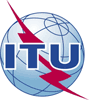 Asamblea Mundial de Normalización de las Telecomunicaciones (AMNT-16)Hammamet, 25 de octubre - 3 de noviembre de 2016Asamblea Mundial de Normalización de las Telecomunicaciones (AMNT-16)Hammamet, 25 de octubre - 3 de noviembre de 2016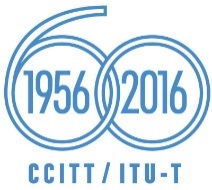 SESIÓN PLENARIASESIÓN PLENARIADocumento 13-SDocumento 13-SAgosto de 2016Agosto de 2016Original: inglésOriginal: inglésComisión de Estudio 13 del UIT-TComisión de Estudio 13 del UIT-TComisión de Estudio 13 del UIT-TComisión de Estudio 13 del UIT-TRedes futuras, incluida la computación en la nube, 
las redes móviles y las de la próxima generaciónRedes futuras, incluida la computación en la nube, 
las redes móviles y las de la próxima generaciónRedes futuras, incluida la computación en la nube, 
las redes móviles y las de la próxima generaciónRedes futuras, incluida la computación en la nube, 
las redes móviles y las de la próxima generaciónINFORME DE LA CE 13 DEL UIT-T A LA ASAMBLEA MUNDIAL DE NORMALIZACIÓN DE LAS TELECOMUNICACIONES (AMNT-16): 
PARTE I – GENERALIDADESINFORME DE LA CE 13 DEL UIT-T A LA ASAMBLEA MUNDIAL DE NORMALIZACIÓN DE LAS TELECOMUNICACIONES (AMNT-16): 
PARTE I – GENERALIDADESINFORME DE LA CE 13 DEL UIT-T A LA ASAMBLEA MUNDIAL DE NORMALIZACIÓN DE LAS TELECOMUNICACIONES (AMNT-16): 
PARTE I – GENERALIDADESINFORME DE LA CE 13 DEL UIT-T A LA ASAMBLEA MUNDIAL DE NORMALIZACIÓN DE LAS TELECOMUNICACIONES (AMNT-16): 
PARTE I – GENERALIDADESReunionesFechaInformesReunión de la Comisión de Estudio 13Ginebra, 18 de febrero – 1 de marzo de 2013COM 13 – R 1 a R 6Reunión de los Grupos de Trabajo 1, 2 y 3/13Ginebra, 28 de junio de 2013COM 13 – R 7 a R 9Reunión de la Comisión de Estudio 13Kampala, Uganda, 4–15 de noviembre de 2013COM 13 – R 10 a R 14Reunión de los Grupos de Trabajo 1, 2 y 3/13Ginebra, 28 de febrero de 2014COM 13 – R 15 a R 19Reunión de la Comisión de Estudio 13Ginebra, 7–18 de julio de 2014COM 13 – R 20 a R 23Reunión de los Grupos de Trabajo 1 y 3/13Ginebra, 21 de noviembre de 2014COM 13 – R 24 a R 25Reunión de la Comisión de Estudio 13Ginebra, 20 de abril – 1 de mayo de 2015COM 13 – R 26 a R 29Reunión de los Grupos de Trabajo 1, 2 y 3/13Ginebra, 23 de julio de 2015COM 13 – R 30 a R 32Reunión de la Comisión de Estudio 13Ginebra, 30 de noviembre – 11 de diciembre de 2015COM 13 – R 33 a R 37Reunión de la Comisión de Estudio 13Ginebra, 29 de abril de 2016COM 13 – R 38Reunión de la Comisión de Estudio 13Ginebra, 27 de junio – 8 de julio de 2016COM 13 – R 39 a R 43FechasLugar/AnfitriónCuestión(es)Nombre del evento24-04-2013 a
29-04-2013Seúl, República de CoreaC1/13Reunión de la C1/1329-04-2013 a
03-05-2013Reunión virtualC11/13Reunión de la C11/1329-04-2013 a
03-05-2013Reunión virtualC16/13Reunión de la C16/1315-05-2013 a
16-05-2013Beijing, ChinaC12/13Reunión de la C12/1317-06-2013 a
27-06-2013Ginebra, Suiza C1/13Reunión de la C1/1317-06-2013 a
27-06-2013Ginebra, SuizaC2/13Reunión de la CE 1317-06-2013 a
27-06-2013Ginebra, SuizaC3/13Reunión de la C3/1317-06-2013 a
27-06-2013Ginebra, SuizaC9/13Reunión de la C9/1317-06-2013 a
27-06-2013Ginebra, SuizaC10/13Reunión de la C10/1317-06-2013 a
27-06-2013Ginebra, SuizaC11/13Reunión de la C11/1317-06-2013 a
27-06-2013Ginebra, SuizaC12/13Reunión de la C12/1317-06-2013 a
27-06-2013Ginebra, SuizaC13/13Reunión de la C13/1317-06-2013 a
27-06-2013Ginebra, SuizaC14/13Reunión de la C14/1317-06-2013 a
27-06-2013Ginebra, SuizaC15/13Reunión de la C15/1317-06-2013 a
27-06-2013Ginebra, SuizaC16/13Reunión de la C16/1319-06-2013 a
21-06-2013Ginebra, SuizaC4/13Reunión de la C4/13 24-06-2013 a
27-06-2013Ginebra, SuizaC7/13Reunión de la C7/1324-06-2013 a
28-06-2013Ginebra, SuizaC17/13Reunión de la C17/1324-06-2013 a
28-06-2013Ginebra, SuizaC18/13Reunión de la C18/1329-08-2013 a
06-09-2013Seúl, República de CoreaC11/13
C16/13Reuniones del Grupo de Relator de la C11/13 y la C16/1302-09-2013 a
04-09-2013Seúl, República de CoreaC14/13Reunión del Grupo de Relator de la C14/1302-09-2013 a
06-09-2013Reunión virtualC7/13Reunión de la C7/1309-09-2013Argel, ArgeliaC5/13Reunión del Grupo de Relator de la C5/1312-09-2013Beijing, China C12/13Reunión del Grupo de Relator de la C12/1312-09-2013Beijing, ChinaC10/13Reunión del Grupo de Relator de la C10/1316-09-2013 a
20-09-2013Reunión virtualC2/13Reunión del Grupo de Relator de la C2/1326-09-2013 a
01-10-2013Seúl, República de Corea C1/13Reunión de la C1/1320-12-2013Reunión virtualC14/13Reunión del Grupo de Relator de la C14/1316-01-2014Beijing, ChinaC12/13Reunión del Grupo de Relator de la C12/1322-01-2014 a
24-01-2014Tokio, JapónC14/13Reunión del Grupo de Relator de la C14/1317-02-2014 a
28-02-2014Ginebra, SuizaC2/13
C3/13
C4/13
C5/13
C6/13
C8/13
C9/13
C11/13
C12/13
C13/13
C14/13
C15/13
C16/13Reuniones de Grupos de Relator de febrero de 2014 19-02-2014 a
28-02-2014Ginebra, SuizaC10/13
C17/13
C18/13Reuniones de Grupos de Relator de febrero de 201424-02-2014 a
28-02-2014Ginebra, SuizaC7/13Reunión del Grupo de Relator de la C7/1326-02-2014 a
27-02-2014Ginebra, SuizaC19/13Reunión del Grupo de Relator de la C19/1325-03-2014 a
28-03-2014Seúl, República de CoreaC1/13Reunión del Grupo de Relator de la C1/1329-04-2014Túnez, Túnez C5/13Reunión del Grupo de Relator de la C5/1330-04-2014Reunión virtualC11/13Reunión del Grupo de Relator de la C11/1330-04-2014Reunión virtualC16/13Reunión del Grupo de Relator de la C16/1306-05-2014 a
07-05-2014Reunión virtualC18/13Reunión del Grupo de Relator de la C18/1307-05-2014Reunión virtualC2/13Reunión del Grupo de Relator de la C2/1308-05-2014Reunión virtualC2/13Reunión del Grupo de Relator de la C2/1308-05-2014Reunión virtualC11/13 
C16/13Reunión del Grupo de Relator de la C11/1312-05-2014Reunión virtualC2/13Reunión del Grupo de Relator de la C2/1314-05-2014Reunión virtualC2/13Reunión del Grupo de Relator de la C2/1327-05-2014Reunión virtualC12/13Reunión del Grupo de Relator de la C12/1315-07-2014 a
16-07-2014Ginebra, SuizaC19/13Reunión del JRG-CCM16-09-2014 a
18-09-2014Reunión virtualC2/13Reunión del Grupo de Relator de la C2/1317-09-2014 a
18-09-2014Reunión virtualC11/13Reunión del Grupo de Relator de la C11/1317-09-2014 a
18-09-2014Reunión virtualC16/13Reunión del Grupo de Relator de la C16/1322-09-2014 a
23-09-2014Ginebra, SuizaC19/13Reunión del Grupo de Relator de la C19/1323-09-2014 a
25-09-2014Reunión virtualC9/13Reunión del Grupo de Relator de la C9/1323-09-2014Reunión virtualC6/13Reunión del Grupo de Relator de la C6/13 con la C4/1124-09-2014 a
25-09-2014Reunión virtualC2/13Reunión del Grupo de Relator de la C2/1330-09-2014 a
02-10-2014Seúl, República de CoreaC1/13Reunión del Grupo de Relator de la C1/1309-10-2014Reunión virtualC12/13Reunión del Grupo de Relator de la C12/1328-10-2014Reunión virtualC6/13Reunión del Grupo de Relator para la C6/13 con la C4/1111-11-2014 a
12-11-2014Ginebra, SuizaC19/13Reunión del JRG-CCM10-11-2014 a
21-11-2014Ginebra, SuizaC1/13 
C2/13 
C3/13 
C4/13 
C6/13 
C7/13
C10/13 
C11/13 
C14/13 
C15/13 
C16/13 
C17/13C18/13 
C19/13Reuniones de Grupos de Relator de noviembre de 2014 27-01-2015 a
29-01-2015Seúl, República de CoreaC1/13Reunión del Grupo de Relator de la C1/1329-01-2015 a
30-01-2015Reunión virtualC18/13Reunión del Grupo de Relator de la C18/1304-02-2015 a
13-02-2015Reunión virtualC2/13Reunión del Grupo de Relator de la C2/1311-02-2015 a
13-02-2015Varsovia, PoloniaC17/13Reunión del Grupo de Relator de la C17/1313-02-2015Reunión virtualC19/13Reunión del JRG-CCM02-03-2015Reunión virtualC12/13Reunión del Grupo de Relator de la C12/1302-03-2015 a
04-03-2015Tokio, Japón C14/13Reunión del Grupo de Relator de la C14/1318-03-2015 a
20-03-2015Ginebra, SuizaC19/13Reunión del JRG-CCM18-03-2015Reunión virtualC14/13Audioconferencia relativa a los preparativos de la reunión de la C14/1320-03-2015Reunión virtualC6/13Reunión del Grupo de Relator de la C6/13 y la C4/1102-04-2015Reunión virtualC14/13Segunda teleconferencia preparatoria de la C14/1328-04-2015 a
29-04-2015Ginebra, SuizaC19/13Reunión del Grupo de Relator Conjunto sobre gestión de la computación en la nube (JRG-CCM) 14-05-2015Reunión virtualC14/13Debates en materia de SDN y SAME27-05-2015Reunión virtualC14/13Debates en materia de SDN y SAME10-06-2015Reunión virtualC2/13Sesión oficiosa sobre los requisitos de la IoT en África10-06-2015Reunión virtualC14/13Debates en materia de SDN y SAME17-06-2015Reunión virtualC11/13Reunión de la C11/1317-06-2015Reunión virtualC16/13Reunión de la C16/1323-06-2015Reunión virtualC6/13Reunión de la C6/13 y la C4/1113-07-2015 a
23-07-2015Ginebra, SuizaC1/13Reunión de la C1/1313-07-2015 a
23-07-2015Ginebra, SuizaC2/13Reunión de la C2/1313-07-2015 a
23-07-2015Ginebra, SuizaC3/13Reunión de la C3/1313-07-2015 a
23-07-2015Ginebra, SuizaC4/13Reunión de la C4/1313-07-2015 a
23-07-2015Ginebra, SuizaC11/13Reunión de la C11/1313-07-2015 a
23-07-2015Ginebra, SuizaC14/13Reunión de la C14/1313-07-2015 a
23-07-2015Ginebra, SuizaC15/13Reunión de la C15/1313-07-2015 a
23-07-2015Ginebra, SuizaC16/13Reunión de la C16/1314-07-2015 a
17-07-2015Ginebra, SuizaC7/13Reunión de la C7/1314-07-2015 a
20-07-2015Ginebra, SuizaC18/13Reunión de la C18/1315-07-2015 a
16-07-2015Ginebra, SuizaC10/13Reunión de la C10/1315-07-2015 a
23-07-2015Ginebra, SuizaC17/13Reunión de la C17/1320-07-2015 a
22-07-2015Ginebra, SuizaC19/13Reunión de la C19/1320-07-2015 a
22-07-2015Ginebra, SuizaC9/13Reunión de la C9/1320-07-2015 a
22-07-2015Ginebra, SuizaC6/13Reunión de la C6/1321-07-2015Ginebra, SuizaC19/13Reunión del JRG-CCM29-07-2015Reunión virtualC14/13Debates en materia de SDN05-08-2015Reunión virtualC14/13Debates en materia de SDN19-08-2015Reunión virtualC14/13Debates en materia de SDN01-09-2015 a
03-09-2015Varsovia, PoloniaC14/13Reunión de la C14/1302-09-2015Reunión virtualC16/13Reunión de la C16/1316-09-2015 a
18-09-2015Busán, República de CoreaC1/13Reunión de la C1/1322-09-2015 a
24-09-2015Beijing, China C19/13Reunión del JRG-CCM22-09-2015 a
24-09-2015Beijing, ChinaC19/13Reunión de la C19/1306-10-2015Tokio, Japón C15/13Reunión intermedia de la C15/1306-10-2015 a
07-10-2015Reunión virtualC9/13Reunión de la C9/1307-10-2015Reunión virtualC14/13Reunión de la C14/1308-10-2015 a
16-10-2015Reunión virtualC2/13Reunión de la C2/1317-10-2015 a
18-10-2015Ginebra, SuizaC11/13Reunión de la C11/1317-10-2015 a
18-10-2015Ginebra, SuizaC16/13Reunión de la C16/1322-10-2015Reunión virtualC14/13Debates en materia de SDN27-10-2015 a
28-10-2015Reunión virtualC19/13Reunión del Grupo de Editor del JRG-CCM29-10-2015Reunión virtualC14/13Debates en materia de SDN01-11-2015Reunión virtualC19/13Reunión del JRG-CCM06-11-2015Reunión virtualC6/13Reunión de la C6/13 y la C4/1109-11-2015Reunión virtualC2/13Reunión de la C2/1313-11-2015Reunión virtualC14/13Debates en materia de SDN25-11-2015Reunión virtualC14/13Debates en materia de SDN01-12-2015 a
09-12-2015Ginebra, SuizaC19/13Reunión del JRG-CCM20-01-2016 a
22-01-2016Ginebra, SuizaC19/13Reunión del JRG-CCM25-01-2016 a
27-01-2016Reunión virtualC18/13Reunión de la C18/1325-01-2016 a
27-01-2016Seúl, República de CoreaC1/13Reunión de la C1/1301-02-2016 a
03-02-2016Reunión virtualC18/13Reunión de la C18/1317-02-2016 a
19-02-2016Beijing, ChinaC17/13Reunión de la C17/1322-02-2016 a
24-02-2016Tokio, Japón C14/13Reunión de la C14/1324-02-2016Reunión virtualC16/13Reunión de la C16/1302-03-2016Tokio, JapónC15/13Reunión de la C15/1303-03-2016 a
04-03-2016Reunión virtualC2/13Reunión de la C2/1326-04-2016 a
27-04-2016Ginebra, SuizaC19/13Reunión del JRG-CCM27-05-2016 a
31-05-2016Ginebra, SuizaC19/13Reunión del JRG-CCM13-06-2016 a
14-06-2016Busán, República de CoreaC1/13Reunión de la C1/1328-06-2016 a
06-07-2016Ginebra, SuizaC19/13Reunión del JRG-CCM30-08-2016* a
01-09-2016Reunión virtualC11/13
C16/13Reuniones intermedias de la C11/13 y la C16/13 12-09-2016* a
14-09-2016Reunión virtual C18/13Reunión de la C18/1314-09-2016* a
23-09-2016Ginebra, SuizaC19/13Reunión del JRG-CCM10-10-2016,*
11-10-2016,
14-10-2016Reunión virtualC2/13Reunión de la C2/1312-10-2016* a
18-10-2016Reunión virtual C11/13
C16/13Reuniones intermedias de la C11/13 y la C16/13Primera quincena de octubre de 2016 (fecha por determinar)*Tokio, JapónC15/13Reunión de la C15/1326-10-2016* a
28-10-2016Busán, República de CoreaC1/13Reunión de la C1/13DesignaciónCuestiones que se han de estudiarTítulo del Grupo de TrabajoPresidentes
y VicepresidentesGT 1/131, 2, 3, 4, 5NGN-e e IMTSr. Yoshinori Goto (NTT, Japón) y 
Sr. Heyuan Xu (China), Presidentes, y
Sr. Simon Bugaba (Uganda) y 
Sr. Konstantin Trofimov (Rusia), VicepresidentesGT 2/136, 7, 8*, 9, 10, 17, 18, 19Computación en la nube y capacidades comunesSr. Jamil Chawki (Orange, Francia) y
Sra. Hui-Lan Lu (Alcatel-Lucent, EE.UU.), Presidentes, y 
Sr. Mohammed Al Ramsi (EAU) y
Sr. Ahmed Raghy (Egipto), VicepresidentesGT 3/1311, 12, 13, 14, 15, 16SDN y redes del futuroSr. Hyoung Jun Kim (ETRI, República de Corea), Sr. Leo Lehmann** (Suiza) en 2013 – 2014, y 
Sr. Gyu Myoung Lee (República de Corea) 
en 2015 – 2016, Presidentes, y 
Sr. Maurice Ghazal (Líbano) y 
Sr. Alojz Hudobivnik (Eslovenia), VicepresidentesTítulo del GrupoPresidenteVicepresidentesGrupo Temático sobre las IMT-2020 (FG IMT-2020)Sr. Peter Ashwood-Smith, (Huawei Technologies, Canadá)Sr. Yachen Wang (China Mobile, China)
Sr. Nam-Seok Ko (ETRI, Corea)
Sr. Hideo Imanaka** (NTT, Japón) en 2015
Sr. Yoshinori Goto (NTT, Japón) en 2016
Sr. Luca Pesando (Telecom Italia, Italia)Grupo regional de la CE 13 del UIT-T para África 
(GR-CE13-AFR)Sr. Simon Bugaba (Uganda)Sr. Ahmed Raghy** (Egipto) en 2013-2014
Sra. Soumaya Benbartaoui (Argelia)
Sr. Brice Murara (Rwanda)
Sra. Rim Belhassine-Cherif 
(Tunisia Telecom, Túnez) en 2014-2016Actividad Conjunta de Coordinación sobre redes definidas por software (JCA-SDN)Sr. Takashi Egawa 
(NEC, Japón)Sra. Ying Cheng (China Unicom, China)Grupo de Relator Conjunto sobre gestión de la computación en la nube (JRG-CCM)Correlatores (de la CE 13): 
Sr. Mark Jeffrey** (Microsoft, EE.UU.) en 2014−2016
Sr. Emil Kowalczyk (Orange, Polonia) en 2016
Correlator (de la CE 2): 
Sra. Wang Yanchuan (China Telecom)Actividad Conjunta de Coordinación sobre computación en la nube (JCA-Cloud)*Sra. Monique Morrow 
(Cisco, EE.UU.)Grupo mixto del GT 2/13 y el JTC 1/SC 38/WG 3 de la ISO/CEI sobre visión general y vocabulario de la computación en la nube (CT-CCVOCAB)*Sr. Jamil Chawki 
(Orange, Francia)Grupo mixto del GT 2/13 y el JTC 1/SC 38/WG 3 de la ISO/CEI sobre arquitectura de referencia de la computación en la nube (CT-CCRA)*Sr. Jamil Chawki 
(Orange, Francia)CuestionesTítulo de las CuestionesGTRelator
(Relator asociado)1/13Hipótesis de servicio, modelos de implantación y problemas ligados a la migración de servicios convergentes1/13Sr. Heechang Chung2/13Requisitos para la evolución de las NGN (NGN-e) y sus capacidades, incluido el soporte de la Internet de las cosas y la utilización de redes definidas por software1/13Sr. Marco Carugi
(Sr. Qian Wang**)
(Sr. Xiao Su)3/13Arquitectura funcional para la evolución de las NGN (NGN-e), incluido el soporte de IoT y la utilización de redes definidas por software1/13Sra. Yuan Zhang4/13Identificación de los sistemas IMT en evolución y sistemas posteriores1/13Sr. Brice Murara5/13Introducción del IMS, las IMT y otras nuevas tecnologías en las redes de telecomunicaciones móviles de los países en desarrollo1/13Sr. Simon Bugaba6/13Requisitos y mecanismos para permitir QoS de la red (incluido el soporte de la conexión en red definida por software)2/13Sr. Taesang Choi7/13Inspección detallada de paquetes para soportar el conocimiento de servicios/aplicaciones en las redes en evolución2/13Sr. Guosheng Zhu**
Sr. David Dai8*/13Seguridad y gestión de identidad en las redes gestionadas en evolución (incluida la conexión en red definida por software)2/13Sr. Igor Faynberg
(Sr. Xiao He)9/13Gestión de la movilidad (incluido el soporte de la conexión en red definida por software)2/13Sr. Kyounghee Lee**
Sr. Seng Kyoun Jo10/13Coordinación y gestión para tecnologías de acceso múltiple (multiconexión)2/13Sr. Yachen Wang
(Sr. Oscar Lopez-Torres)11/13Evolución de redes y servicios centrados en el usuario e interfuncionamiento con redes del futuro, incluidas las redes definidas por software3/13Sr. Gyu Myoung Lee12/13Interconexión de redes de servicios distribuidos3/13Sr. Jin Peng**
Sr. Chen Wei13/13Requisitos, mecanismos y marcos para la evolución de las redes de datos en paquetes3/13Sr. Jiguang Cao14/13Conexión en red definida por software y conexión en red dependiente del servicio de las futuras redes3/13Sr. Takashi Egawa15/13Conexión en función de los datos en las redes futuras3/13Sr. Alojz Hudobivnik
Sr. Daisuke Matsubara**
Sr. Ved P. Kafle16/13Sostenibilidad medioambiental y socioeconómica en las redes futuras e implantación temprana de FN3/13Sr. Gyu Myoung Lee
(Sr. Maurice Ghazal)17/13Requisitos, ecosistema y capacidades generales de la computación en la nube y los big data2/13Sr. Kangchan Lee
(Sr. Youngshun Cai)18/13Arquitectura funcional, infraestructura e interfuncionamiento de redes en la nube2/13Sr. Mingdong Li**
Sr. Dong Wang
(Sra. Orit Levin**)
(Sr. Olivier Le Grand)19/13Servicio de computación en la nube de extremo a extremo y gestión de recursos2/13Sr. Richard Brackney***
Sr. Mark Jeffrey
(Sra. Ying Cheng)CuestionesTítulo de las CuestionesGTRelatorNingunaCuestiónTítulo de las CuestionesRelatoresResultados8/13Seguridad y gestión de identidad en las redes gestionadas en evolución (incluido el soporte de la conexión en red definida por software)Sr. Igor Faynberg
(Alcatel-Lucent, EE.UU.)
Sr. Xiao He (China Telecom), Relator AsociadoLos temas de estudio sobre computación en la nube de la C8/13 fueron transferidos a la C19/13; el resto de sus temas de estudio fueron suspendidos.RecomendaciónAprobaciónSituaciónTAP/AAPTítuloQ.1741.813-04-2013En vigorAAPReferencias de las IMT-2000 a la versión 10 de la red medular del sistema de telecomunicaciones móviles universales derivada del sistema global para comunicaciones móvilesQ.1741.929-06-2015En vigorAAPReferencias de las IMT-2000 a la versión 11 de la red medular del sistema de telecomunicaciones móviles universales derivada del sistema global para comunicaciones móvilesQ.1742.1013-04-2013En vigorAAPReferencia IMT-2000 (aprobadas el 31 de diciembre de 2011) para el núcleo de red avanzado ANSI-41 con red de acceso cdma2000Q.1742.1113-04-2014En vigorAAPReferencias IMT-2000 (aprobadas al 31 de diciembre de 2012) a la red modular desarrollada ANSI-41 con red de acceso cdma2000Y.127114-10-2004SuprimidaTAPRequisitos y capacidades de red generales necesarios para soportar telecomunicaciones de emergencia en redes evolutivas con conmutación de circuitos y conmutación de paquetesY.1271 Revisada18-07-2014En vigorTAPRequisitos y capacidades de red generales necesarios para soportar telecomunicaciones de emergencia en redes evolutivas con conmutación de circuitos y conmutación de paquetesY.190313-01-2014En vigorAAPRequisitos funcionales de la TVIP móvilY.202829-06-2015En vigorAAPSelección de acceso inteligente en multiconexiónY.202929-06-2015En vigorAAPControl de transmisión multitrayectos en la multiconexiónY.204013-02-2016En vigorAAPContinuidad del servicio por flujos en multiconexiónY.206413-01-2014En vigorAAPAhorro de energía gracias a la utilización de objetos inteligentes en las redes domésticasY.206522-03-2014En vigorAAPRequisitos de servicio y capacidad para los servicios de seguimiento de cibersaludY.206622-06-2014En vigorAAPRequisitos comunes de la Internet de las cosasY.206706-06-2014En vigorAAPRequisitos y capacidades de pasarela comunes para las aplicaciones de la Internet de las cosasY.206822-03-2015En vigorAAPMarco funcional y capacidades de la Internet de las cosasY.207013-01-2015En vigorAAPRequisitos y arquitectura del sistema de gestión energética doméstica y de los servicios de red domésticaY.207129-09-2015En vigorAAPMarco para una red microenergéticaY.207413-01-2015En vigorAAPRequisitos para dispositivos de la Internet de las cosas y funcionamiento de aplicaciones de la Internet de las cosas en situaciones de catástrofeY.207529-09-2015En vigorAAPMarco de capacidad para los servicios de seguimiento de cibersaludY.207613-02-2016En vigorAAPRequisitos y marco semánticos de la Internet de las CosasY.207713-02-2016En vigorAAPRequisitos de la capacidad de autoconfiguración de la Internet de las CosasY.207813-02-2016En vigorAAPModelos de soporte de aplicación de la Internet de las CosasY.208213-08-2013En vigorAAPFunciones de retransmisión de las redes de servicios distribuidosY.208329-08-2014En vigorAAPTelefonía multimedios por red de servicios distribuidosY.208413-06-2015En vigorAAPFunciones de distribución de contenidos de la interconexión de servicios distribuidosY.208513-06-2016En vigorAAPEncaminamiento de la red de servicios distribuidos (DSN)Y.222213-04-2013En vigorAAPRedes de control de sensores y aplicaciones conexas en el contexto de las redes de próxima generaciónY.223813-06-2015En vigorAAPVisión general de la agricultura inteligente basada en redesY.223913-02-2016En vigorAAPRequisitos de las redes de control de información y las aplicaciones conexasY.225313-01-2014En vigorAAPCapacidades de conexión múltiple para dar soporte a los servicios de difusiónY.225413-01-2014En vigorAAPCapacidades de conexión múltiple para dar soporte a los servicios de telefonía multimedios mejoradosY.230113-08-2013En vigorAAPMejora de la capacidad de inteligencia de la red – Requisitos y capacidadesY.230229-08-2014En vigorAAPAumento de la capacidad de inteligencia de la red – Arquitectura funcionalY.230313-01-2015En vigorAAPAumento de la capacidad de inteligencia de la red – Arquitectura funcional de conocimientoY.232029-09-2015En vigorAAPRequisitos para la virtualización de las entidades de red de control en la evolución de las redes de la próxima generaciónY.261629-08-2014En vigorAAPMecanismos de interfuncionamiento en las redes públicas de telecomunicación de paquetes de datosY.261713-06-2016En vigorAAPMecanismos con garantía de calidad de servicio y modelo de rendimiento para la red pública de paquetes de datos de telecomunicaciónY.270501-03-2013En vigorTAPRequisitos mínimos de seguridad para la interconexión del servicio de telecomunicaciones de emergencia (ETS)Y.272315-11-2013En vigorTAPSoporte de OAuth en las redes de la próximageneraciónY.272415-11-2013En vigorTAPMarco para el soporte y utilización de OAuth y OpenID en las redes de la próxima generaciónY.272518-07-2014En vigorTAPSoporte de OpenID en redes de la próxima generaciónY.277118-07-2014En vigorTAPMarco para la inspección detallada de paquetesY.277229-04-2016En vigorTAPMecanismos para los elementos de red con apoyo de la inspección detallada de paquetesY.281313-02-2016En vigorAAPMarco de gestión de la movilidad para aplicaciones con múltiples dispositivosY.301213-04-2014En vigorAAPRequisito de virtualización de la red para las redes futurasY.301329-08-2014En vigorAAPEvaluación socioeconómica de las redes futuras mediante el análisis de controversiasY.301413-02-2016En vigorAAPFunción de control y gestión de recursos de redes virtuales para operadoresY.301506-04-2016En vigorAAPArquitectura funcional de la virtualización de la red para las redes futurasY.302213-08-2013SuprimidaAAPMedición de energía en las redesY.3022 Revisada13-08-2014En vigorAAPRevisión de la Recomendación Y.3022: Medición de energía en las redesY.303213-01-2014En vigorAAPConfiguraciones de los identificadores de nodo y la cartografía de los mismos mediante localizadores en las redes futurasY.303313-01-2014En vigorAAPMarco de interconexión de redes con conciencia de los datos en las redes futurasY.303413-06-2015En vigorAAPArquitectura para el interfuncionamiento de redes de componentes heterogéneos en redes futuras basadas en la separación identificador/localizadorY.303513-06-2015En vigorAAPUniversalización del servicio en redes futurasY.304113-04-2013En vigorAAPRedes ubicuas inteligentes – Visión generalY.304213-04-2013En vigorAAPRedes ubicuas inteligentes – Funciones de control de tráfico y de gestión de recursos inteligentesY.304313-08-2013En vigorAAPRedes ubicuas inteligentes – Marco de sensibilidad al contextoY.304413-08-2013En vigorAAPRedes ubicuas inteligentes – Marco de conocimiento del contenidoY.304513-01-2014En vigorAAPRedes inteligentes y ubicuas – Arquitectura funcional de la entrega de contenidosY.330006-06-2014En vigorAAPMarco de creación de redes definidas por softwareY.332029-08-2014En vigorAAPRequisitos para la aplicación de métodos formales a redes definidas por softwareY.332113-06-2015En vigorAAPRequisitos y marco de capacidad para la implementación de NICE mediante el uso de tecnologías de red definidas por softwareY.350013-08-2014En vigorAAPComputación en nube – Visión general y vocabularioY.350122-05-2013SuprimidaAAPMarco de la computación en nube y requisitos de alto nivelY.3501 Revisada13-06-2016En vigorAAPMarco de la computación en nube y requisitos de alto nivelY.350213-08-2014En vigorAAPComputación en la nube – Arquitectura de referenciaY.350322-05-2014En vigorAAPRequisitos para la oficina virtualY.350413-06-2016En vigorAAPArquitectura funcional del escritorio como servicioY.351022-05-2013SuprimidaAAPRequisitos de infraestructura para la computación en nubeY.3510 Revisada13-02-2016En vigorAAPRequisitos de infraestructura para la computación en nubeY.351109-03-2014En vigorAAPMarco de la computación entre nubesY.351229-08-2014En vigorAAPComputación en nube – Requisitos funcionales de la red como servicioY.351329-08-2014En vigorAAPComputación en la nube – Requisitos funcionales de la infraestructura como servicioY.352022-06-2013SuprimidaAAPMarco de computación en nube para la gestión de recursos de extremo a extremoY.3520 Revisada29-09-2015En vigorAAPMarco de computación en nube para la gestión de recursos de extremo a extremoY.3521/M.307015-03-2016En vigorAAPAspectos generales de la gestión de la computación en la nube de extremo a extremo Y.360006-11-2015En vigorAAPBig data – Requisitos y capacidades basados en la computación en la nubeRecomendaciónConsentimiento/DeterminaciónTAP/AAPTítuloQ.1743ConsentidaAAPReferencias de las IMT-Avanzadas a la versión 11 de la red básica de paquetes evolucionada (EPC) de LTE-AvanzadaY.2330ConsentidaAAPRequisitos de la evolución de las redes de próxima generación para el soporte del servicio de datos gratuitosY.2340ConsentidaAAPAspectos generales de la fase 1 de la evolución de las redes de próxima generaciónY.2321ConsentidaAAPArquitectura funcional para el soporte de VCN en las NGNY.3322ConsentidaAAPArquitectura funcional para la implementación de NICE mediante el uso de tecnologías de red definida por softwareY.3323ConsentidaAAPRequisitos de la arquitectura de red definida por software para sistemas móviles (SAME)Y.3301ConsentidaAAPRequisitos funcionales de la conexión en red definida por softwareY.3302ConsentidaAAPArquitectura funcional de la conexión en red definida por softwareY.2773DeterminadaTAPModelos y sistemas de medición de la calidad de funcionamiento de la inspección profunda de paquetesY.3522ConsentidaAAPRequisitos de gestión del ciclo de vida de los servicios en la nube de extremo a extremoRecomendaciónÚltima versiónFecha de supresiónTítuloNingunaRecomendaciónPropuestaTítuloReferenciaNingunaSuplementoAprobaciónTipo de doc.TítuloSuplemento 66 a la serie Q.1740 18-07-2014SuplementoHipótesis y requisitos en materia de servicios e instalaciones para IMS e IMT en los países en desarrolloSuplemento 21 a la serie Y.200001-03-2013SuplementoRequisitos de las NGN para la interconexión con las tradicionales basadas en IPSuplemento 22 a la serie Y.2200 28-06-2013SuplementoServicios de comprobación técnica de las emisiones de gas de efecto invernadero prestados a través de NGNSuplemento 23 a la serie Y.2770 15-11-2013SuplementoTerminología en materia de inspección profunda de paquetesSuplemento 24 a la serie Y.2000 15-11-2013SuplementoHipótesis de servicio de N-pantallas para la convergencia fijo-móvilSuplemento 25 a la serie Y.2770 01-05-2015SuplementoCasos de utilización y contextos de aplicación de la IDPSuplemento 26 a la serie Y.260011-12-2015SuplementoHipótesis y requisitos de la conexión en red reconfigurable de acuerdo con las funciones de red mínimas y el polimorfismo de red en las futuras redes basadas en paquetesSuplemento 35 a la serie Y.330029-04-2016SuplementoConexión con conciencia de los datos – Hipótesis y casos de utilizaciónSuplemento 40 a la serie Y.360008-07-2016SuplementoPlan de trabajo para la normalización de los macrodatos Suplemento 41 a la serie Y.220008-07-2016SuplementoModelos de implantación del encadenamiento de la función de servicioDocumentoAprobaciónTipo de doc.TítuloCreación de confianza en los futuros servicios e infraestructuras de TIC29-04-2016Informe técnicoCreación de confianza en los futuros servicios e infraestructuras de TICDocumentoAprobaciónTipo de doc.TítuloHipótesis de transición de las redes tradicionales a las NGN en los países en desarrollo 01-03-2013Documento técnicoHipótesis de transición de las redes tradicionales a las NGN en los países en desarrolloMétodos para aumentar la QoS/QoE de las plataformas basadas en IP01-03-2013Documento técnicoMétodos para aumentar la QoS/QoE de las plataformas basadas en IPGestión de la movilidad en el UIT-T01-03-2013Documento técnicoGestión de la movilidad en el UIT-T: Desarrollo actual y próximos pasos hacia las redes futurasAplicaciones de redes inalámbricas de sensores en las redes de la próxima generación28-02-2014Documento técnicoDocumento técnico sobre aplicaciones de redes inalámbricas de sensores en las redes de la próxima generación